Utrwalenie głosek szeregu syczącegoUtrwalanie głosek w powtarzaniu Mając pewność, że zaburzona głoska jest realizowana poprawnie w izolacji przystępujemy do utrwalania jej na materiale językowym w powtarzaniu.Należy pamiętać o tym ,że zawsze trzeba zwracać uwagę, aby podczas ćwiczeń dziecko realizowało głoskę poprawnie. Często na początkowym etapie zabaw z powtarzaniem bardzo przydatna jest kontrola wzrokowa.Głoski syczące1.Utrwalanie głoski w sylabach otwartych sa, so, se, su, sy.Ćwiczenie można urozmaicić zabawą paluszkową z powtarzaniem sylab: "Pięć palców"Pięć palców dla mnie zadanie miało. Powtarzać kazały - ale się działo! Zaczął ten pierwszy donośnym głosem. Powtórzcie za nim, proszę: "sa sa sa sa sa" Drugi odważnie podniósł swą głowę, by usłyszano paluszka mowę: "so so so so so" Trzeci największy, ale nieśmiały szepnął pod nosem takie banały: "se se se se se" Czwartego słychać aż od sąsiada Otwiera buzię i gada, i gada: "su su su su su" Piąty z uśmiechem od ucha do uchawiedział, że każdy go teraz słucha: "sy sy sy sy sy" Koniec już bliski, a teraz, proszę krzyknijmy razem donośnym głosem: "sa, so, se, su, sy" 1. Głoskę s, ćwiczoną w różnych pozycjach w wyrazie, początkowo przedłużamy zwracając uwagę na jej poprawne brzmienie. Warto też wracać od ćwiczeń narządów artykulacyjnych i zabaw oddechowych. 2. Utrwalanie głoski w nagłosie (na początku) przed samogłoskami np.: samochód, sala, sowa itp. Ćwiczeniom głoski w nagłosie może towarzyszyć zabawa, która jednocześnie utrwala jej realizację na sylabach otwartych, a także usprawnia analizę słuchową. Przy tej zabawie dziecko może za każdym razem wymyślać inne wyrazy zaczynające się na daną sylabę. „Sylabowa piosenka” Raz sylaba Sa na spacerek się wybrała: Sa – samochód, Sa – Sabina, Sa – sałata, Sa – sylaba ta! Uśmiechniętą minę ma! A sylaba Se rozśpiewała się: Se – semafor, Se – seledyn, Se – sekator. Se – ja śpiewać chcę! Ma piosenka budzi cię! I sylaba Su zaśpiewała tu: Su – surówka, Su – sukienka, Su – suwaki. Su – i jestem tu! Uśmiecham się do was dwóch! Bo ja jestem taka mała i w wyrazie się schowałam. Tak sylaba jedna drugiej powiedziała. 3.Utrwalanie głoski w śródgłosie ( w środku) w logotomach: asa, aso, ase, asu, asy osa, oso, ose, osu, osy esa, eso, ese, esu, esy usa, uso, use, usu, usy ysa, yso, yse, ysu, ysy; 4.Utrwalanie głoski w śródgłosie(w środku) na wyrazach np. kasa, masa, misa, kosa, pasek, lasek itp 5.Utrwalanie głoski w wygłosie (na końcu) na sylabach as, os, es, us, ys 6.Utrwalanie głoski w wygłosie (na końcu) na wyrazach np. nos, kos, los, las, lis 7.Utrwalanie głoski w związkach wyrazowych np. sukienka Sabinki, niebieski samochód 8.utrwalanie głoski w nagłosie (na początku) przed spółgłoskami na logotomach np. scho,skl,ska, sło, smu, smo, sno, spo, stu, sto, sta, stu, swe 9.Utrwalanie głoski w nagłosie (na początku)przed spółgłoskami np. smok, skok, stół ,słoń, schody itp. 10.Utrwalanie głoski ze spółgłoskami w śródgłosie (w środku) na wyrazach np. pomysł, pismo, kosmyk, wiosna, zaspa, ospa, list, post, most, chwast, pasta, miasto, postój, usta itp 11.Następnie ćwiczymy w zdaniach np. Na stole stoi syfon wody sodowej. W sobotę jadę w Sudety. Sylwia ma niebieską skakankę. Samochód skręcił i stanął. Piesek Sławka jest smutny. Jeśli głoska s jest już prawidłowo wymawiana, zwykle pozostałe głoski z szeregu syczącego pojawiają się samoistnie, w przeciwnym wypadku należy je ćwiczyć zachowując podobny harmonogram należy jednak pamiętać, że głosek z oraz dz nie ćwiczymy w wygłosie, bo tracą one dźwięczność. 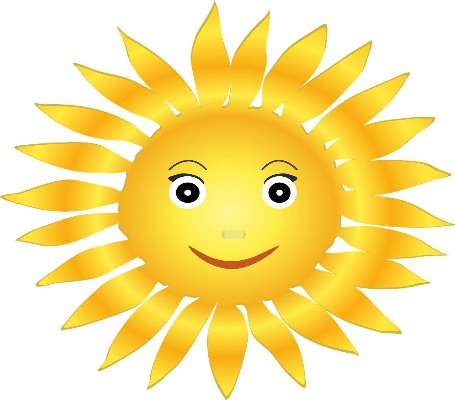 Utrwalenie głosek szeregu szumiącego1.Utrwalanie głoski w sylabach otwartych sza, szo, sze, szu, szy Sylaby możemy ćwiczyć recytując z dzieckiem wierszyki np. Myszek sto do norki szło, SZO, SZO, SZO SZO, Wtem wybiegły koty dwa, SZA, SZA, SZA SZA A, że były bardzo złe, SZE, SZE, SZE SZE, SZE To złapały myszki dwie ,SZE, SZE, SZE SZE, SZE Potem jeszcze zjadły trzy, SZY, SZY, SZY SZY I ostrzyły ciągle kły, SZY, SZY, SZY SZY, SZY, SZY Ale, że im brakło tchu, SZU, SZU, SZU SZU, SZU Nie złapały wszystkich stu, SZU, SZU, SZU SZU Stado mrówek szybko szło: SZO, SZO, SZO, SZO, SZO, SZO Napotkały w lesie lwa: SZA, SZA, SZA SZA, SZA, SZA Lew powiedział mrówkom trzem SZE, SZE, SZE SZE, SZE, SZE pobawimy razem się SZE, SZE, SZE SZE, SZE, SZE Jeszcze doszły małpki trzy SZY, SZY, SZY, SZY, SZY, SZY i dwie szaro-bure pchły SZY, SZY, SZY SZY, SZY, SZY nagle wyjrzał z tego buszu SZU, SZU, SZU SZU, SZU, SZU miś, co nie mył sobie uszu SZU, SZU, SZU SZU, SZU, SZU Głoskę sz, ćwiczoną w różnych pozycjach w wyrazie, początkowo przedłużamy zwracając uwagę na jej poprawne brzmienie. Warto też wracać od ćwiczeń narządów artykulacyjnych (zwłaszcza pionizujących język oraz angażujących wargi) i zabaw oddechowych. 2. Utrwalanie głoski w nagłosie (na początku) przed samogłoskami np. szafa, szopa, szum itp. 3.Utrwalanie głoski w śródgłosie (w środku) w logotomach: asza, aszo, asze, aszu, aszy osza, oszo, osze, oszu, oszy esza, eszo, esze, eszu, eszy usza, uszo, usze, uszu, uszy ysza, yszo, ysze, yszu, yszy 4.Utrwalanie głoski w śródgłosie (w środku) na wyrazach np.kasza, koszyk, daszek,pasza itp. 5.Utrwalanie głoski w wygłosie (na końcu) na sylabach asz, osz, esz, usz, ysz 6.Utrwalanie głoski w wygłosie (na końcu) na wyrazach np. kosz, mysz, kalosz,kapelusz itp. 7.Utrwalanie głoski w związkach wyrazowych np. szary szal, puszka groszku, koszyk gruszek 8.utrwalanie głoski w nagłosie przed spółgłoskami na logotomach np. szko, szka, szko, szkla, szpu, szpi, szpa, sznu, szma 9.Utrwalanie głoski w nagłosie (na początku) przed spółgłoskami np. sznurek, szminka, szkoła, szpulka, szpak, szklanka, szlak itp. 10.Utrwalanie głoski ze spółgłoskami w śródgłosie (w środku) na wyrazach np. baszta, blaszka, domieszka, befsztyk, pieluszka 11.Następnie ćwiczymy w zdaniach np. Leszek ma w kieszeni kasztany i szyszki. Mariusz nie poszedł do szkoły bo kaszle. Janusz pisze wiersz o Warszawie.Jeśli głoska sz jest już prawidłowo wymawiana, zwykle pozostałe głoski z szeregu szumiącego pojawiają się samoistnie, w przeciwnym wypadku należy je ćwiczyć zachowując podobny harmonogram. Należy przy tym pamiętać, że głosek ż oraz dż nie ćwiczymy w wygłosie (na końcu wyrazu), bo tracą one dźwięczność. 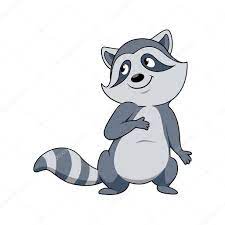 